Проект «Зимние виды спорта» в подготовительной группе.«Физическое образование ребенка, есть база для всего остального.Без правильного применения гигиены в развитии ребенка,без правильно поставленной физкультуры и спортамы никогда не получим здорового поколения».Анатолий Васильевич ЛуначарскийАктуальность проекта:Ухудшение здоровья подрастающего поколения, низкий уровень представлений о здоровом образе жизни, о спорте.Охрана здоровья подрастающего поколения в нашем обществе имеет большое государственное и социальное значение. Именно дошкольный возраст является важнейшим периодом, когда формируется человеческая личность, и закладываются прочные основы физического, психического и социально-нравственного здоровья.Формирование представлений о зимних видах спорта, игры-забавы может стать частью не только физического, но и эстетического и нравственного воспитания ребёнка. Проблемы патриотического воспитания также могут решаться через формирование у дошкольников желание быть лучшим, сильным, ловким, смелым. Спортивные соревнования побуждают желание попробовать себя в каком-либо виде. Но следует помнить о том, что спорт травм опасен, он может повлиять на всю жизнь. Но, в то же время, спорт дисциплинирует, учит ответственности.Вид проекта: Информационно – познавательный.Сроки реализации проекта: Краткосрочный.Участники проекта: Дети 6-7 лет, воспитатель.Цель проекта:Закрепление знаний детей о зимних видах спорта.Формирование умения создавать образ в движении.Воспитание интереса к спорту и желание заниматься им.Развитие стремления быть сильным и здоровым, участвовать в спортивных соревнованиях;Формирование здорового образа жизни.Задачи:Закреплять и расширять представления детей о зимних видах спорта.Развивать стремление заниматься зимними видами спортаПродолжить развивать физические качества детейВызвать желание следить за своим здоровьем, быть сильным, ловким, смелым, участвовать в соревнованиях.Формировать навыки здорового образа жизни.развивать связную речь, внимание, логическое мышление, творческое воображение детей;Активизировать словарь детей по теме «Зимние виды спорта».Планируемые результаты проекта:существует интерес к зимним видам спорта;пополнился словарный запас спортивными терминами;повысился уровень знаний о видах зимнего спорта;повысился уровень мотивации к занятиям физической культурой.1 этап - подготовительныйБеседы с детьми «Какие зимние виды спорта знаешь ты?»Подготовка презентацииПодбор наглядного материалаПодбор игрПодготовка конспекта ОД «Зимние виды спорта»Рассматривание иллюстраций о зимних видах спорта.Организация прогулок зимой на участке.Беседы и рекомендации родителям по привлечению детей к физкультурным   занятиям дома,  в спортивных секциях.Подбор художественной литературыПодбор комплекса утренней гимнастикиОрганизация развивающей среды для самостоятельной деятельности детей:Познавательный материал: дидактические игры: «Сложи картинку»  (о зимних видах спорта, «Чьи атрибуты?».Центр художественного развития: пластилин, краски, карандаши, манная крупа, клей, кистиФизкультурный уголок: для улицы – ледянки, санки, ватрушки.Книжный уголок: стихи, пословицы, поговорки, загадки, иллюстрации о зимних видах спорта.2 этап – основной (практический)Беседа «Какие зимние виды спорта ты знаешь?», «Знакомство с зимними видами спорта»Рассматривание картинок на заданную темуСоставление описательного рассказа по картинкеРазгадывание загадок о зимних видах спортаЧтение и разбор пословиц и поговорок про спорт и здоровый образ жизниПроведение ОД «Зимние виды спорта»Просмотр презентации на тему «Зимние виды спорта»Чтение стихотворений про спортБеседа: «Опасные моменты», «Соблюдайте осторожность при катании на санках, ледянках»Рисование: «Лыжная прогулка»Лепка из пластилина «Лыжники»Прогулки: катание с горки на ледянках, санках, ватрушках.Д/и «Кто без чего не обойдется?», «Собери картинку» (о спорте, «Чьи атрибуты?», «Найди лишнюю картинку»Малоподвижная игра «Море волнуется раз… спортивная фигура на месте замри…»П/и: «Забей в ворота» (элементы хоккея)Утренняя гимнастика3 этап - заключительныйВикторина «Зимние виды спорта»Выставка рисунков, лепки «Лыжник»Спортивный досуг.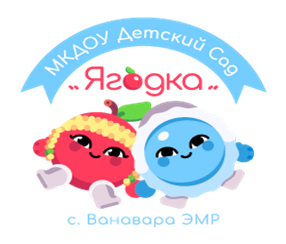 Методическая копилкаПроект «Зимние виды спорта» Подготовила воспитатель Плетенчук Светлана  Николаевна